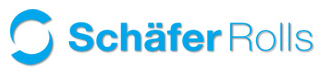 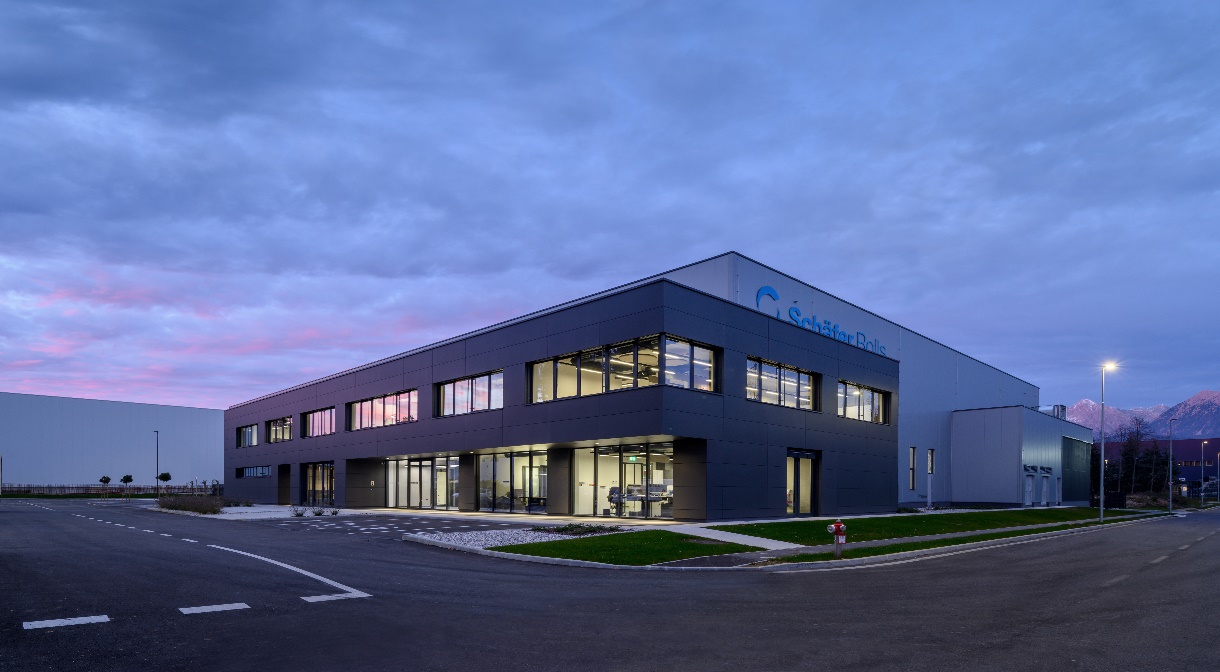 IščemoDijake ali študente za dela v proizvodnji in logistikiK sodelovanju vabimo dijake/študente za počitniško delo v proizvodnji in logistiki.Prosto delovno mesto zajema:Zaključne obdelave in povijanje gotovih valjevOpravljanje enostavnih del v proizvodnjiPričakujemo:Razvite ročne spretnosti ter sposobnost za timsko delo.Smisel za natančnost in odgovornost.Pripravljenost za izobraževanje s tehničnega področja.Samoiniciativnost in odgovoren pristop k delu in delovnim nalogam.Občutek za delo s stroji.Več o podjetju: www.schaeferrolls.comNa lokaciji v Sloveniji, s 46 zaposlenimi, vam nudimo urejene delovne razmere v uspešnem proizvodnem podjetju v modernem objektu (industrijska cona Brnik), možnost strokovnega razvoja in dolgoročnega sodelovanja v prijetnem ter dinamičnem mednarodnem okolju. Vašo prijavo prosim pošljite na elektronski naslov info@schaeferrolls.si do vključno 15.6.2023 s pripisom počitniško delo.